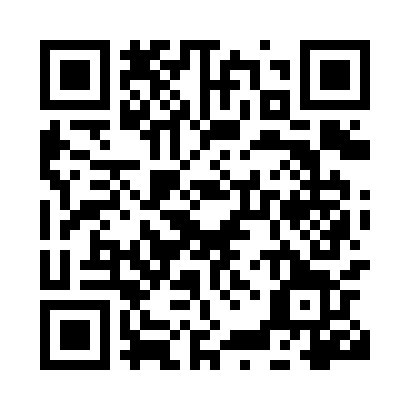 Prayer times for Bienonsart, BelgiumMon 1 Apr 2024 - Tue 30 Apr 2024High Latitude Method: Angle Based RulePrayer Calculation Method: Muslim World LeagueAsar Calculation Method: ShafiPrayer times provided by https://www.salahtimes.comDateDayFajrSunriseDhuhrAsrMaghribIsha1Mon5:197:151:435:178:1210:012Tue5:167:121:435:178:1410:033Wed5:137:101:425:188:1610:054Thu5:117:081:425:198:1710:075Fri5:087:061:425:208:1910:106Sat5:057:041:425:218:2010:127Sun5:027:021:415:228:2210:148Mon5:006:591:415:228:2410:169Tue4:576:571:415:238:2510:1810Wed4:546:551:415:248:2710:2111Thu4:516:531:405:258:2810:2312Fri4:486:511:405:258:3010:2513Sat4:456:491:405:268:3210:2714Sun4:426:471:405:278:3310:3015Mon4:396:451:395:288:3510:3216Tue4:366:431:395:288:3610:3417Wed4:336:401:395:298:3810:3718Thu4:316:381:395:308:4010:3919Fri4:286:361:385:308:4110:4220Sat4:246:341:385:318:4310:4421Sun4:216:321:385:328:4410:4722Mon4:186:301:385:338:4610:4923Tue4:156:281:385:338:4810:5224Wed4:126:261:375:348:4910:5425Thu4:096:241:375:358:5110:5726Fri4:066:231:375:358:5211:0027Sat4:036:211:375:368:5411:0228Sun4:006:191:375:378:5611:0529Mon3:566:171:375:378:5711:0830Tue3:536:151:375:388:5911:11